School uniform policy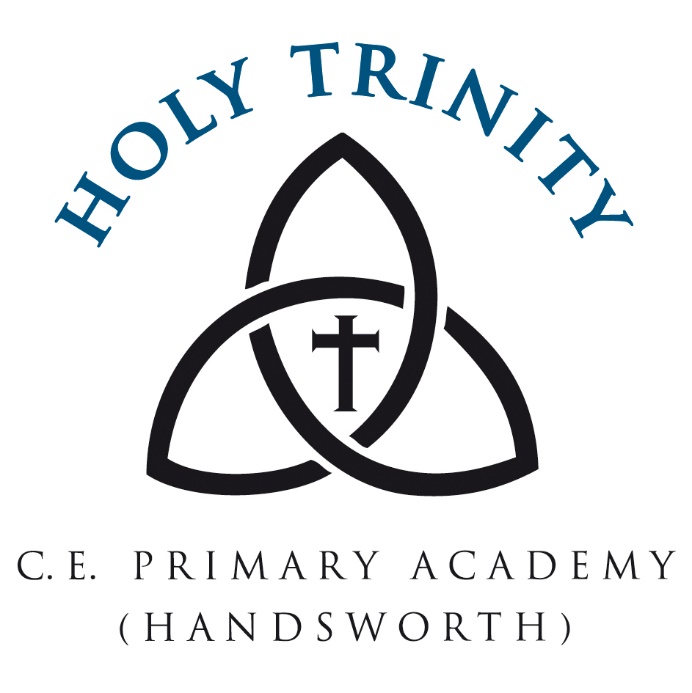 Contents1. Aims	22. Our school’s legal duties under the Equality Act 2010	23. Limiting the cost of school uniform	24. Expectations for school uniform	35. Expectations for our school community	46. Monitoring arrangements	57. Links to other policies	51. AimsThis policy aims to: Set out our approach to requiring a uniform that is of reasonable cost and offers the best value for money for parents and carersExplain how we will avoid discrimination in line with our legal duties under the Equality Act 2010 Clarify our expectations for school uniform 2. Our school’s legal duties under the Equality Act 2010The Equality Act 2010 prohibits discrimination against an individual based on the protected characteristics, which include sex, race, religion or belief, and gender reassignment. To avoid discrimination, our school will: Avoid listing uniform items based on sex, to give all pupils the opportunity to wear the uniform they feel most comfortable in or that most reflects their self-identified gender Make sure that our uniform costs the same for all pupilsAllow all pupils to have long hair (though we reserve the right to ask for this to be tied back) Allow all pupils to style their hair in the way that is appropriate for school yet makes them feel most comfortable Allow pupils to request changes to swimwear for religious reasons Allow pupils to wear headscarves and other religious or cultural symbols Allow for adaptations to our policy on the grounds of equality by asking pupils or their parents to get in touch with Mrs. S. Duffy, who can answer questions about the policy and respond to any requests  3. Limiting the cost of school uniform Our school has a duty to make sure that the uniform we require is affordable, in line with statutory guidance from the Department for Education on the cost of school uniform. We understand that items with distinctive characteristics (such as branded items, or items that have to have a school logo or a unique fabric/colour/design) cannot be purchased from a wide range of retailers and that requiring many such items limits parents’ ability to ‘shop around’ for a low price.  We will make sure our uniform:Is available at a reasonable cost Provides the best value for money for parents/carersWe will do this by: Carefully considering whether any items with distinctive characteristics are necessaryLimiting any items with distinctive characteristics where possible Limiting items with distinctive characteristics to low-cost or long-lasting items, such as ties Avoiding specific requirements for items pupils could wear on non-school days, such as coats, bags and shoes Keeping the number of optional branded items to a minimum, so that the school’s uniform can act as a social leveler Avoiding different uniform requirements for extra-curricular activities Considering alternative methods for signaling differences in groups for interschool competitions, such as creating posters or labels Making sure that arrangements are in place for parents to acquire second-hand uniform items Avoiding frequent changes to uniform specifications and minimising the financial impact on parents of any changesConsulting with parents and pupils on any proposed significant changes to the uniform policy and carefully considering any complaints about the policy4. Expectations for school uniform4.1 Our school’s uniformWinter							SummerNavy blue sweatshirt or cardigan or jumper		Blue & white check dressNavy, black or grey trousers or skirt			Navy, black or grey shorts or trousersPale blue or white shirt + tie OR			Pale blue or white short sleeved shirt ORPale blue or white polo shirt				Pale blue or white polo shirtBlack or navy shoes (no trainers)  			Black or navy shoes or sandals (no trainers)Uniform for Foundation StageFor children in Reception class, the uniform is:	Winter						SummerNavy, black or grey jogging bottoms			Blue & white check dressNavy blue sweatshirt or cardigan or jumper		Shirt as in winter uniform Pale blue or white polo shirt				(can be short-sleeved)Black or navy Velcro shoes	(no trainers)		Navy, black or grey shorts or joggers							Black or navy Velcro sandals (no trainers)School jumpers and polo shirts are available with our logo on but it is not compulsory for children to wear these. We are happy for children to wear a plain navy blue jumper and plain white polo shirt.PE KitBlack or navy shortsWhite T-shirtPumpsJogging bottomsHoodie (for outdoor PE during colder months)Swimming kitSwimming costumeTrunks/swimming shortsGoggles (optional)Swimming hat TowelPlease note, none of the PE kit, including swimming kit, needs to have a school logo on. JewelleryChildren are only allowed to wear a watch and stud earrings. Religious jewellery is also allowed to be worn. All jewellery needs to be removed for PE and swimming lessons.4.2 Where to purchase it Uniform with the Holy Trinity logo on can be purchased from Mr Gogna’s shop on Rookery Road. Navy blue jumpers, white polo shirt, trousers, skirts, summer dresses and all PE kit can be purchased from any high street supermarket.We do have second hand uniform available. Please see Mrs. Duffy in the school office if you need any advice or support with this.5. Expectations for our school community 5.1 PupilsPupils are expected to wear the correct uniform at all times (other than specified non-school uniform days) while:On the school premisesTravelling to and from school At out-of-school events or on trips that are organised by the school, or where they are representing the school (if required)Pupils are also expected to contact Miss. Wilson, the Pastoral Manager, if they want to request an amendment to the uniform policy in relation to their protected characteristics. 5.2 Parents and carersParents and carers are expected to make sure their child has the correct uniform and PE kit, and that every item is: Clean Clearly labelled with the child’s name In good condition  Parents are also expected to contact Miss. Wilson, Pastoral Mnager, if they want to request an amendment to the uniform policy in relation to:Their child’s protected characteristicsThe cost of the uniform Parents are expected to lodge any complaints or objections relating to the school uniform in a timely and reasonable manner. Disputes about the cost of the school uniform will be: Resolved locally Dealt with in accordance with our school’s complaints policy The school will work closely with parents to arrive at a mutually acceptable outcome. 5.3 Staff Staff will closely monitor pupils to make sure they are in correct uniform. They will give any pupils and families breaching the uniform policy the opportunity to comply, but will follow up with the headteacher if the situation doesn’t improve. Ongoing breaches of our uniform policy will be dealt with by the headteacher. In cases where it is suspected that financial hardship has resulted in a pupil not complying with this uniform policy, staff will take a mindful and considerate approach to resolving the situation. 5.4 Local Academy BoardThe Local Academy Board will review this policy and make sure that it:Is appropriate for our school’s context Is implemented fairly across the school Takes into account the views of parents and pupilsOffers a uniform that is appropriate, practical and safe for all pupils   The board will also make sure that the school’s uniform supplier arrangements give the highest priority to cost and value for money, for example by avoiding single supplier contracts and by re-tendering contracts at least every 5 years. 6. Monitoring arrangements This policy will be reviewed every 3 years by the Headteacher. At every review, it will be approved by the Local Academy Board. 7. Links to other policies This policy is linked to our:Behaviour policyEquality, Diversity and Inclusion policyAnti-bullying policy Complaints policyApproved by:LABDate:  10.10.22Last reviewed on:Next review due by:October 2025October 2025